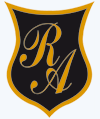     Colegio República ArgentinaO’Carrol  # 850-   Fono 72- 2230332                    Rancagua                                                   TAREA DE  LENGUA Y LITERATURA SÉPTIMOS AÑOSInstrucciones: Completa junto con tu familia 1.-  ¿Qué hemos aprendido en esta tarea?________________________________________________________________________________________________________________________________________________________________2.- ¿Cómo lo hemos aprendido?________________________________________________________________________________________________________________________________________________________________3.- ¿Cuál es la importancia de los héroes vistos en el texto, para nuestras vidas?________________________________________________________________________________________________________________________________________________________________4.-Realiza una reflexión junto a tu familia, a partir de lo leído en el texto y sus conocimientos________________________________________________________________________________________________________________________________________________________________________________________________________________________________________________Nombre:Curso:                                                                                  Fecha :   OA: Reflexionar sobre las diferentes dimensiones de la experiencia humana., propia y ajena, a partir de la lectura de obras literarias y otros textos que forman parte de nuestras herencias culturales, abordando los temas estipulados para el curso.Incentivar a la estudiante y su familia a completar esta tarea en el hogar